                      TECHNINIŲ PARAMETRŲ LAPAS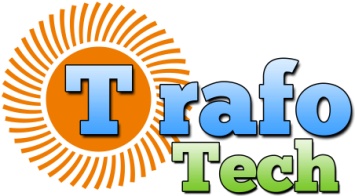 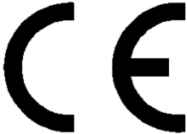                       TRIFAZIS SKIRIAMASIS                              TRANSFORMATORIUS  11k04 3x400 Dyn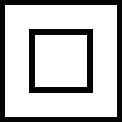 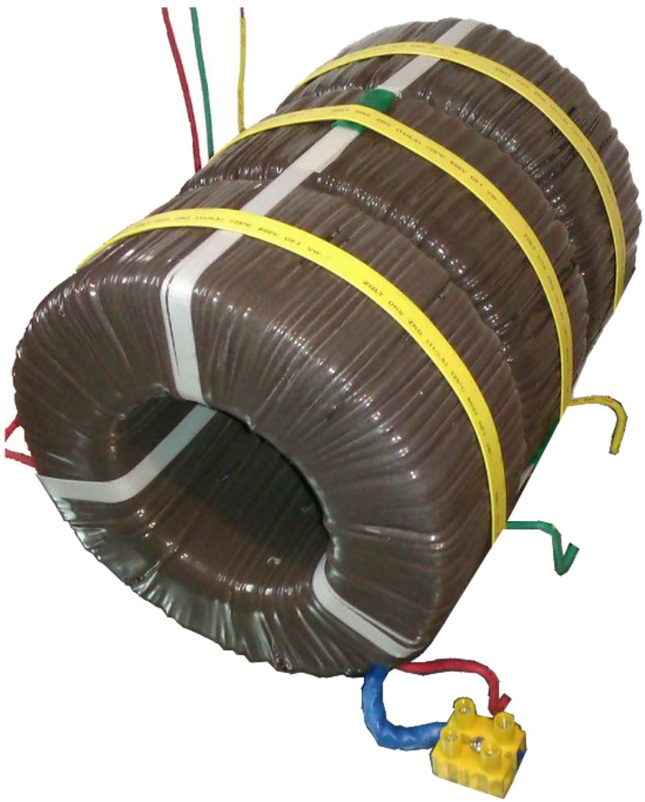 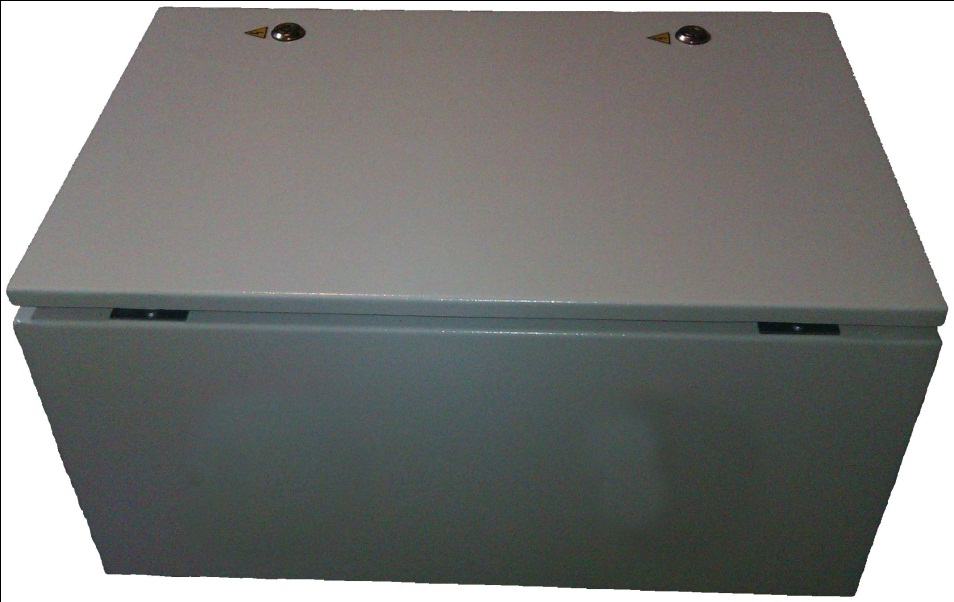 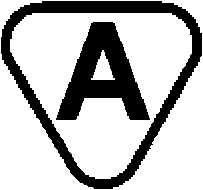 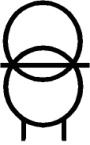 																									                   3~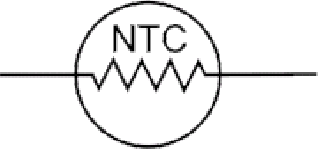 Maitinimo įtampa [PRI]:  [PRI]: 						3x400V 3~ 50HzJungčių sistema:									Dyn5Maksimalios apkrovos srovė [Imax]:					3x16AIšėjimo įtampa esant tuščiajai eigai [SEC0]:				3x234V	Išėjimo įtampa esant nominaliai apkrovai [SEC]:		3x230V 3~50HzNulinė srovė [I0]:								268mATransformatoriuje išsklaidyta galia [ΔP]:				115WAplinkos temperatūra [ta]:							-40 ÷ +40oCTemperatūros kilimas iš apvijų [ta]:					42oCMatmenys [A/B/h]:								400/500/200mmSvoris:										≈85 kgTransformatoriuje sumontuota minkšto paleidimo sistema - 2 Ω NTC termistoriaiAtskirų transformatorių parametrai dėl skirtingų šerdžių savybių bei apvijinių laidų gali nežymiai skirtis nuo standartinių. Šie skirtumai neturi įtakos maitinamų įrenginių darbui.TRANSFORMATORIAUS KORPUSAS  TTS-3  11k04 3x400 Dyn